Lea el manual del asiento del carro y el manual del vehículo antes del usoUtilice un asiento que cumpla con el éstandar del FMVSS 213Utilice un asiento que no tiene ninguna revocación y que sepa la historia del asiento – nada que tenga más de 5-7 añosAsegúrese que su asiento esté instalado seguro ycorrectamenteNo se debe de añadir nada al menos que venga con el asiento (rollo para apoyar la cabeza, traje de nieve, etc.)Los cinturones justos, el seguro de acero a nivel de las axilas – prueba de ajusteSiga el indicador de ángulo en el asiento. Un asiento de infante debe de tener un ángulo de 45 grados (aproximadamente).Si es una silla para infantes, favor de revisar el manual para ver la posición de viaje correcta de su agarradera. Localización del asiento (vea el manual de su vehículo):Siempre en el asiento de atrás – nunca viendo hacia atrás enfrente de una bolsa de aireSi tiene el sistema LATCH, se recomienda usar si puede acomodarse correctamenteEl centro es lo mejor si se puede acomodar correctamente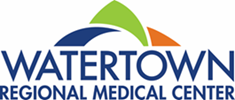 Los cinturones deben de estar parejos o abajo de los hombros para los que vean hacia atrásSelección de asiento:¡Arnés de seguridad de 5 puntos es lo mejor y lo más seguro!Asegúrese que su asiento quepa bien en su vehículo.AAP recomienda que esté en una posición posterior hasta por lo menos la edad de 2 años (más si el niño está dentro de los límites de peso y altura para un asiento en posición posterior)Ley de Seguridad del Niño Pasajero en WI:Viendo hacia atrás en el asiento de atrás hasta 1 año y 20 librasViendo hacia adelante en un asiento de seguridad de niño en el asiento de atrás de 1 año hasta 4 años (y 40 libras)Asiento booster requerido cuando el niño tenga por lo menos 4 años, pese por lo menos 40 libras y mida menos que 4 pies, 9 pulgadasCinturón del carro requerido ya que el niño cumpla 8 años o pese más que 80 libras o mida más que 57 pulgadas hacia arriba